Урок изобразительного искусстваво 2 классе                          Программа и УМК  Б. М. Неменского «Школа России»Тема урока: Изображение и фантазия. Фантастическое животноеЦель урока: познакомить с понятием «фантазия», изображениями сказочных птиц и фантастических животных.Задачи урока: - дать представление о роли фантазии в искусстве, в работе художника, о связи фантазии с реальностью; - развивать умение сравнивать, комбинировать, анализировать, делать выбор, развивать фантазию и воображение, навыки самостоятельного творческого мышления;- совершенствовать технику работы графическими материалами;- воспитывать любовь к животным, интерес к предмету.Форма  урока: урок-знакомство с искусством.    Интеграция: изобразительное искусство, история, окружающий мир.Тип урока: введение и сообщение новых знаний, с использованием ИКТ.      Формы и методы обучения:       - объяснительно-иллюстративный;       - фронтальная и индивидуальная. УУД:Личностные: осознавать необходимость уважительного отношения к произведениям декоративно-прикладного искусства, значимость эмоционально-ценностного отношения к собственной деятельности, как основе творчества; развивать фантазию и воображение, способность к созданию художественного образа, эстетической оценке произведений искусства и работ обучающихся.Познавательные: осуществлять анализ реально существующих форм животных и умение творчески преображать формы реального животного мира в условно-декоративные.Регулятивные: формировать навыки самостоятельной работы, развивать образное воображение, способность к творчеству, планировать время, работу, оценивать и анализировать результаты работы.Коммуникативные: развивать потребность в коллективной деятельности, способствовать накоплению опыта общения, ведения диалога, дискуссии,  определять общую цель и пути ее достижения, принимать активное участие в работе парами, учиться высказывать и отстаивать свое мнение.Предметные: понимать «язык» декоративного искусства, освоить основные способы стилизации и комбинирования форм для получения новой вымышленной формы, формировать изобразительные умения, навыки, чувство формы, ритма.Оборудование: изделия художественных промыслов с изображениями сказочных птиц, карточки для работы в группе, детские работы, презентация по теме урока.      Художественные материалы: акварельные краски, кисти, бумага.Ход урока1. Организационный моментПроверка готовности обучающихся к уроку. Девизом нашего урока станут слова режиссёра, актёра и педагога Константина Станиславского: «Фантазия, как и воображение, необходима художнику»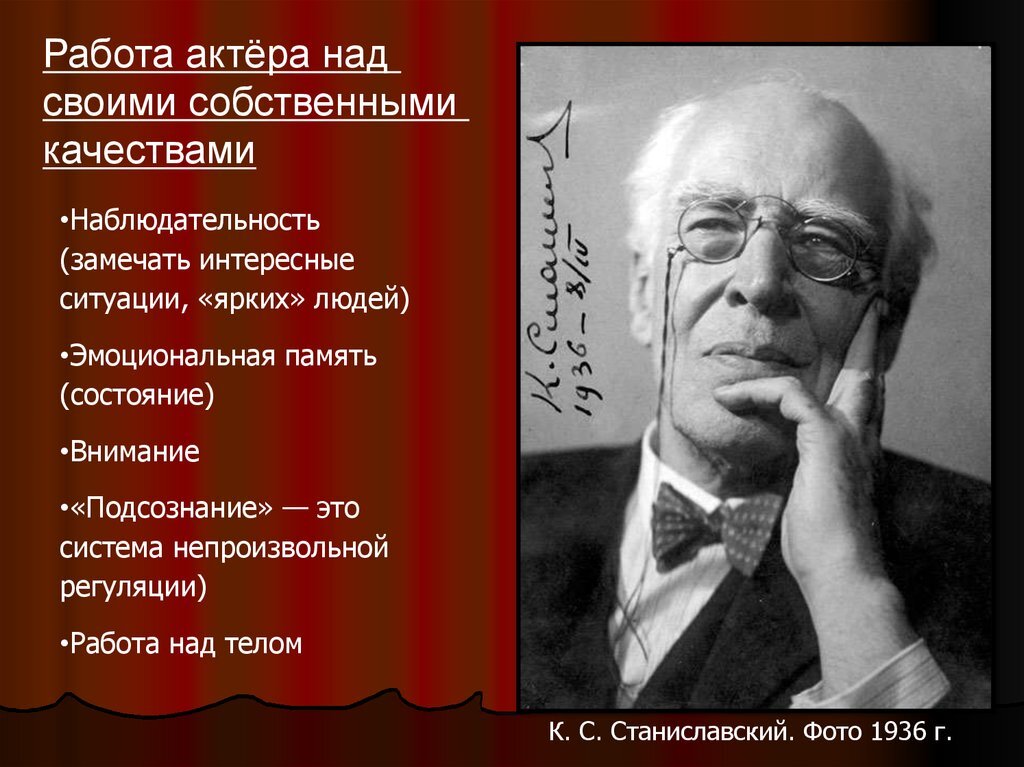 2. Разминка для художниковРисование в воздухеВаша рука – кисточка. Рисуем в воздухе цветок, бабочку, дом.Блиц-турнирКак зовут художников, которые рисуют без кистей и красок?(Мороз, Осень) Назовите единственное на Земле рисующее существо.(Человек) Какой материал для рисования заливает лицо от стыда?(Краска) Её художник «вгоняет в краску». Назовите её.(Кисть) Что, по мнению художников, маслом не испортишь?(Картину)Ткань на языке живописца - это что?(Холст, полотно)3. Актуализация знанийНа доске фото животных, репродукции картин, выставка детских рисунков.	Учитель: - Кого изображали на прошлом уроке изобразительного искусства? Обучающиеся: - Мы рисовали птиц родного края.Учитель: - Как называют художников, изображающих животных?Обучающиеся: - Их называют анималистами.Учитель: - Правильно, а как произошло это слово?Обучающиеся: - От латинского слова «анимал» - животное.Учитель: - Каких художников-анималистов вы знаете?Обучающиеся: - Василий Ватагин, Евгений Чарушин, Валентин Серов.4. Беседа по теме урокаУчитель: - На прошлом уроке мы рисовали птиц, реально существующих в окружающем мире. Что такое реальность? Реальность - это то, что вокруг нас, то, что существует на самом деле. Реальный мир во всём его многообразии проявлений – это бесценная кладовая, из которой художник черпает темы для своих картин. Наша школа – это реальность?Обед в школьной столовой – это фантазия?Змей-Горыныч, обучающийся с нами в классе, – это реальность? Это, конечно, фантазия.Фантазия - это импровизация на свободную тему. Фантазировать - значит воображать, сочинять, представлять. Фантазия - мечта, продукт воображения, помогает создавать новое, обогащает человека.Мастер Изображения рисует не только то, что видит вокруг, но и то, что ему подсказывает фантазия. В основе любой фантазии - правда жизни. Ведь художник способен фантазировать только на основе увиденного в окружающем мире.5. Работа в группах Повторение правил работы в группе.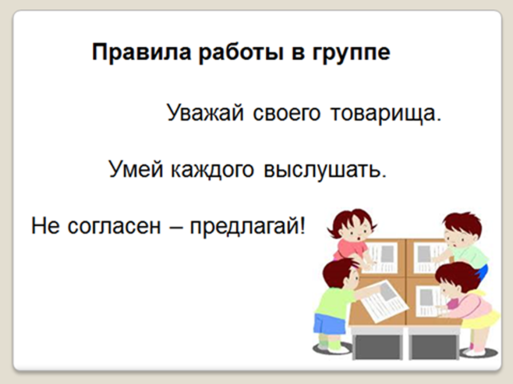 Каждая группа получает карточку. Участники группы знакомятся с фантастическим животным, чтобы рассказать о нем классу:- Кого увидел Мастер Изображения? Каждая группа знакомит класс со своей информацией. 6. ФизминуткаЦель: отвлечь ребёнка, переключить его внимание, снять усталость, восстановить силы и обучить основам здоровой жизни.Чтоб красиво рисовать,Надо пальцы нам размять.Кулачки все крепко сжалиИ немного подержали.Подержали и разжали.Мне ладошки показали.Делай быстро, детвора.Рисовать теперь пора.7. Работа с учебникомУчитель: - Откроете учебник на странице 62. Сегодня мы познакомимся с реальной или сказочной птицей? Обучающиеся: - Со сказочной птицей. Учитель: - Видели такую птицу в природе?Обучающиеся: - Не видели.Учитель: - Это сказочная птица Сирин, один из самых любимых образов русского декоративно-прикладного искусства. Когда-то в старые времена легенды о сладкоголосой птице Сирин привезли на Русь купцы и путешественники. Она была наделена сильным голосом, который завораживал людей, сводил их с ума. Прилетает птица Сирин один раз в сто лет из Рая. Люди слушали сладкие и заманчивые песни птицы, шли за ней следом, отчего обязательно погибали.Вы сказали, что не видели в природе такую птицу, а отдельные элементы, части?Обучающиеся: - Это части птицы и человека.Учитель: - Художник соединил в одно целое разные части разных образов. В этом ему помогла фантазия.Задание: придумать и изобразить свое фантастическое животное, похожее на зверя, птицу или рыбу.8. Работа в парахОбсуди с партнером, какое животное придумал и решил изобразить.9. Творческая практическая деятельность обучающихсяПовторение правил техники безопасности и личной гигиены с краской, кистью и водой. Учитель: Фантазия художника щедра, Она нам дарит столько неожиданного... Представь, насколько б жизнь была бедна, Коль не было бы в ней чудес невиданных.Творите! Желаю успехов в работе.10. Электронная физминутка для глаз «Пчелка» (http://pedsovet.su)Цель:  эффективное переключение внимания и снятие утомления с глазодвигательных мышц.11. Итог урокаЧто такое фантазия?Что вдохновляет Мастера Изображения придумывать фантастические образы?Каких животных вы придумали и изобразили?12. Выставка и анализ рисунков13. Домашнее задание (дифференцированное)Группа 1 уровня: найти в литературных произведениях примеры фантастических животных, принести книги в класс.Группа 2 уровня: вылепить из пластилина фантастическое животное и дать ему устную зарисовку-характеристику.Группа 3 уровня: найти фото или рисунок фантастического животного и «войти» в его  образ.14. Эмоционально – художественная рефлексияОбучающимся предлагается два изображения, 2 пейзажа. Одна картина проникнута грустным, печальным настроением, другая – радостным, веселым. Ученики выбирают тот пейзаж, который соответствует их настроению от урока, ставят туда магнит-звездочку.15. Уборка рабочего местаСписок использованной литературы1. Бушкова Л. Ю. Поурочные разработки по изобразительному искусству по программе Неменского Б. М. «Изобразительное искусство и художественный труд»: 2 класс. М.: ВАКО, 2011.2. Коротеева Е. И. Изобразительное искусство. Искусство и ты. 2 класс: учебник для общеобразовательных организаций/ Е. И. Коротеева; под ред. Б. М. Неменского. - М.: Просвещение, 2013.3. Неменский Б. М. Методическое пособие к учебникам по изобразительному искусству. 1-4 классы: пособие для учителя / Б. М. Неменский, Л. А. Неменская, Е. И. Коротеева. - М.: Просвещение, 2010. 4. Светлова И. Е. Развиваем воображение и фантазию. М.: Эксмо, 2005.Интернет-ресурсыru.wikipedia.orghttp://pedsovet.suГрифон — мифическое существо с головой, когтями и крыльями орла и телом льва. Символизирует господство над двумя сферами бытия: землей (лев) и воздухом (орел). 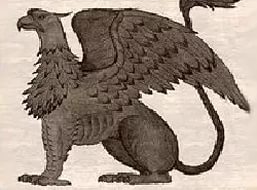 Русалка - мифологическое существо в виде длинноволосой женщины с рыбьим хвостом. Способна защекотать человека насмерть или утопить в воде. Наши предки считали, что русалки охраняли поля, леса и воды.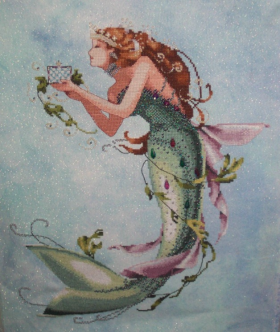 Пега́с - в древнегреческой мифологии — крылатый конь. Пегас ударом копыта о землю мог выбивать источники. Пегас доставлял Зевсу на Олимп громы и молнии.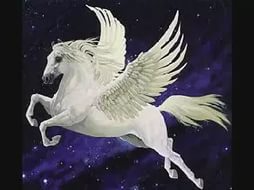 Кентавр -  дикое существо с головой и туловищем человека на теле лошади, обитатели гор и лесных чащ. Кентавры имели лошадиные уши, бородатые лица. Как правило, они были вооружены дубиной, камнем или луком.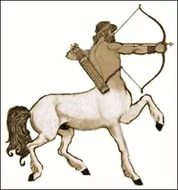 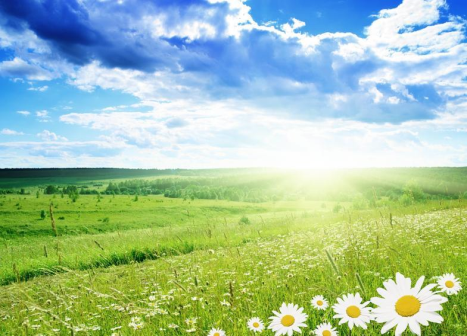 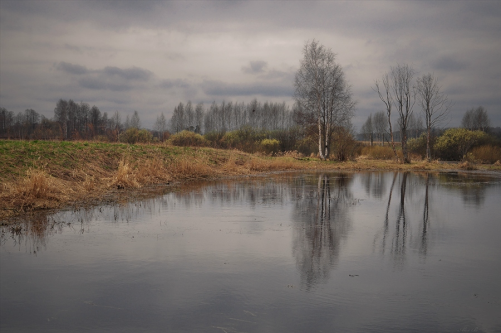 